РОССИЙСКАЯ ФЕДЕРАЦИЯ                                                      РОССИЯ ФЕДЕРАЦИЯЗЫ                 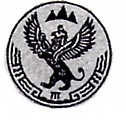    РЕСПУБЛИКА АЛТАЙ                                                                АЛТАЙ РЕСПУБЛИКА            УЛАГАНСКИЙ РАЙОН                                                               УЛАГАН АЙМАК            МУНИЦИПАЛЬНОЕ ОБРАЗОВАНИЕ                                            МУНИЦИПАЛ ТОЗОЛМО          «УЛАГАНСКОЕ СЕЛЬСКОЕ  ПОСЕЛЕНИЕ»                      «УЛАГАН JУРТТЫНЫН JЕЕЗЕЗИ»              649750 с. Улаган                                                                                649750 Улаган jурт              ул. А.В. Санаа, 19                                                                              А.В. Санаанын оромы, 19          тел./факс: 8-388-46-22-1-73                                                                  тел./факс: 8-388-46-22-1-73       E-mail:sadmulagan@yandex.ru                                                               E-mail:sadmulagan@yandex.ru ПОСТАНОВЛЕНИЕ                                                                      JОПот « 03  »   мая     2017года № 34с. УлаганО признании утратившим силу постановления главы МО «Улаганское сельское поселение» № 253 от 08.12.2016 годаВ соответствии со статьей 3.3 Федерального закона от 25.10.2001 года № 137-ФЗ (ред. от 03.07.2016) «О введении в действие Земельного кодекса Российской Федерации» (с изменениями и дополнениями, вступившими в силу с 01.01.2017 года)ПОСТАНОВЛЯЮ:1. Признать утратившим силу постановление главы МО «Улаганское сельское поселение» от 08.12.2016 № 253 «Об утверждении административного регламента предоставления муниципальной услуги «Заключение договора аренды земельного участка из земель находящихся в государственной или муниципальной собственности, для его комплексного освоения в целях жилищного строительства».Глава МО«Улаганское сельское поселение»                                                 А.М.ТокоековЯдаганова И.Г.838822185РОССИЙСКАЯ ФЕДЕРАЦИЯ                                                      РОССИЯ ФЕДЕРАЦИЯЗЫ                    РЕСПУБЛИКА АЛТАЙ                                                                АЛТАЙ РЕСПУБЛИКА            УЛАГАНСКИЙ РАЙОН                                                               УЛАГАН АЙМАК            МУНИЦИПАЛЬНОЕ ОБРАЗОВАНИЕ                                            МУНИЦИПАЛ ТОЗОЛМО          «УЛАГАНСКОЕ СЕЛЬСКОЕ  ПОСЕЛЕНИЕ»                      «УЛАГАН JУРТТЫНЫН JЕЕЗЕЗИ»              649750 с. Улаган                                                                                649750 Улаган jурт              ул. А.В. Санаа, 19                                                                              А.В. Санаанын оромы, 19          тел./факс: 8-388-46-22-1-73                                                                  тел./факс: 8-388-46-22-1-73       E-mail:sadmulagan@yandex.ru                                                               E-mail:sadmulagan@yandex.ru ПОСТАНОВЛЕНИЕ                                                                      JОПот « 03 »   мая      2017 года № 35с. УлаганО признании утратившим силу постановления главы МО «Улаганское сельское поселение» № 252 от 08.12.2016 годаВ соответствии со статьей 3.3 Федерального закона от 25.10.2001 года № 137-ФЗ (ред. от 03.07.2016) «О введении в действие Земельного кодекса Российской Федерации» (с изменениями и дополнениями, вступившими в силу с 01.01.2017 года)ПОСТАНОВЛЯЮ:1. Признать утратившим силу постановление главы МО «Улаганское сельское поселение» от 08.12.2016 № 253 «Об утверждении административного регламента предоставления муниципальной услуги «Заключение договора аренды земельного участка из земель находящихся в государственной или муниципальной собственности, для его комплексного освоения в целях жилищного строительства».Глава МО«Улаганское сельское поселение»                                                 А.М.ТокоековЯдаганова И.Г.838822185РОССИЙСКАЯ ФЕДЕРАЦИЯ                                                      РОССИЯ ФЕДЕРАЦИЯЗЫ                    РЕСПУБЛИКА АЛТАЙ                                                                АЛТАЙ РЕСПУБЛИКА            УЛАГАНСКИЙ РАЙОН                                                               УЛАГАН АЙМАК            МУНИЦИПАЛЬНОЕ ОБРАЗОВАНИЕ                                            МУНИЦИПАЛ ТОЗОЛМО          «УЛАГАНСКОЕ СЕЛЬСКОЕ  ПОСЕЛЕНИЕ»                      «УЛАГАН JУРТТЫНЫН JЕЕЗЕЗИ»              649750 с. Улаган                                                                                649750 Улаган jурт              ул. А.В. Санаа, 19                                                                              А.В. Санаанын оромы, 19          тел./факс: 8-388-46-22-1-73                                                                  тел./факс: 8-388-46-22-1-73       E-mail:sadmulagan@yandex.ru                                                               E-mail:sadmulagan@yandex.ru ПОСТАНОВЛЕНИЕ                                                                      JОПот « 03 »     мая     2017 года №   36с. УлаганО признании утратившим силу постановления главы МО «Улаганское сельское поселение» № 250 от 08.12.2016 годаВ соответствии со статьей 3.3 Федерального закона от 25.10.2001 года № 137-ФЗ (ред. от 03.07.2016) «О введении в действие Земельного кодекса Российской Федерации» (с изменениями и дополнениями, вступившими в силу с 01.01.2017 года)ПОСТАНОВЛЯЮ:1. Признать утратившим силу постановление главы МО «Улаганское сельское поселение» от 08.12.2016 № 253 «Об утверждении административного регламента предоставления муниципальной услуги «Заключение договора аренды земельного участка из земель находящихся в государственной или муниципальной собственности, для его комплексного освоения в целях жилищного строительства».Глава МО«Улаганское сельское поселение»                                                 А.М.ТокоековЯдаганова И.Г.838822185РОССИЙСКАЯ ФЕДЕРАЦИЯ                                                      РОССИЯ ФЕДЕРАЦИЯЗЫ                    РЕСПУБЛИКА АЛТАЙ                                                                АЛТАЙ РЕСПУБЛИКА            УЛАГАНСКИЙ РАЙОН                                                               УЛАГАН АЙМАК            МУНИЦИПАЛЬНОЕ ОБРАЗОВАНИЕ                                            МУНИЦИПАЛ ТОЗОЛМО          «УЛАГАНСКОЕ СЕЛЬСКОЕ  ПОСЕЛЕНИЕ»                      «УЛАГАН JУРТТЫНЫН JЕЕЗЕЗИ»              649750 с. Улаган                                                                                649750 Улаган jурт              ул. А.В. Санаа, 19                                                                              А.В. Санаанын оромы, 19          тел./факс: 8-388-46-22-1-73                                                                  тел./факс: 8-388-46-22-1-73       E-mail:sadmulagan@yandex.ru                                                               E-mail:sadmulagan@yandex.ru ПОСТАНОВЛЕНИЕ                                                                      JОПот « 03 »      мая     2017 года №   37с. УлаганО признании утратившим силу постановления главы МО «Улаганское сельское поселение» № 254 от 08.12.2016 годаВ соответствии со статьей 3.3 Федерального закона от 25.10.2001 года № 137-ФЗ (ред. от 03.07.2016) «О введении в действие Земельного кодекса Российской Федерации» (с изменениями и дополнениями, вступившими в силу с 01.01.2017 года)ПОСТАНОВЛЯЮ:1. Признать утратившим силу постановление главы МО «Улаганское сельское поселение» от 08.12.2016 № 253 «Об утверждении административного регламента предоставления муниципальной услуги «Заключение договора аренды земельного участка из земель находящихся в государственной или муниципальной собственности, для его комплексного освоения в целях жилищного строительства».Глава МО«Улаганское сельское поселение»                                                 А.М.ТокоековЯдаганова И.Г.838822185